COMPOUND ARCHERY CHECK-IN 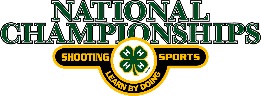 2021 4-H Shooting Sports National Championships(Items with    require participant to fill out information prior to check-in) ARCHER:   	Name______________________________      Competitor #___________________------------------------------------------------------------------------------------------------------------------------------------------BOW #1:       BRAND_______________________________      BAREBOW? (circle one) Yes          No    	 	SIGHT: (circle one)		Adjustable Single Pin     	     Multi Pin 		     No Sight            	STRING: (circle one)  		Single Color        		 Multi Color(Filled out by staff at check-in) DRAW WEIGHT: _________________________ (Max. 60 lbs.)------------------------------------------------------------------------------------------------------------------------------------------BOW #2:       BRAND: _______________________________     BAREBOW? (circle one) Yes          No  (If needed)	    	 	SIGHT: (circle one)		Adjustable Single Pin     	     Multi Pin 		     No Sight            	STRING: (circle one)  		Single Color        		 Multi Color(Filled out by staff at check-in) DRAW WEIGHT: ________________________ (Max. 60 lbs.)------------------------------------------------------------------------------------------------------------------------------------------ARROWS #1:    BRAND: ____________________      SHAFT MATERIAL: ______________________	SHAFT COLOR: ______________________     FLETCHING COLOR: _____________________ 	FLETCHING TYPE: (circle one)	Vanes		Feathers(Filled out by staff) ARROW/POINT DIAMETER: (.422” max arrows / .425” max points)   YES      NO (Filled out by staff) TOTAL ARROW WEIGHT: __________________ (must exceed 5 grains per lb. of draw weight)---------------------------------------------------------------------------------------------------------------------------------------	ARROWS #2:    BRAND: ___________________        SHAFT MATERIAL: ______________________	SHAFT COLOR: ______________________      FLETCHING COLOR: ____________________ 	FLETCHING TYPE: (circle one)	Vanes		Feathers(Filled out by staff) ARROW/POINT DIAMETER: (.422” max arrows / .425” max points)   YES      NO (Filled out by staff) TOTAL ARROW WEIGHT: __________________ (must exceed 5 grains per lb. of draw weight)------------------------------------------------------------------------------------------------------------------------------------------I agree the above information is correct and will remain correct for the entire 2021 4-H National Championships. I agree that any changes I make to my equipment will be brought to the attention of the range officers and checked to make sure it follows the guidelines for the tournament.  Equipment may be checked at any time before, during, or following competition to insure compliance.COMPETITOR SIGNATURE:  _____________________________________________COACH SIGNATURE:  ________________________________________________RANGE OFFICER SIGNATURE:   ________________________________________